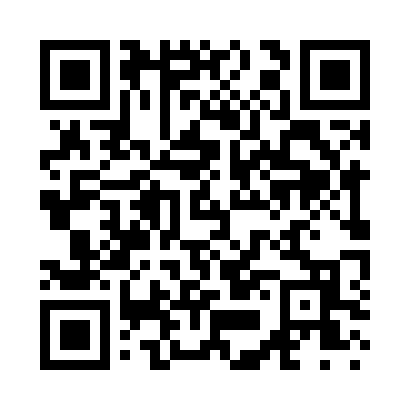 Prayer times for East Gull Lake, Minnesota, USAMon 1 Jul 2024 - Wed 31 Jul 2024High Latitude Method: Angle Based RulePrayer Calculation Method: Islamic Society of North AmericaAsar Calculation Method: ShafiPrayer times provided by https://www.salahtimes.comDateDayFajrSunriseDhuhrAsrMaghribIsha1Mon3:265:291:215:339:1311:162Tue3:275:301:225:339:1311:153Wed3:295:311:225:339:1311:154Thu3:305:311:225:339:1211:145Fri3:315:321:225:339:1211:136Sat3:325:331:225:339:1211:127Sun3:335:331:235:339:1111:118Mon3:355:341:235:339:1111:109Tue3:365:351:235:339:1011:0910Wed3:385:361:235:339:1011:0811Thu3:395:371:235:339:0911:0612Fri3:405:381:235:339:0811:0513Sat3:425:391:235:339:0811:0414Sun3:445:401:235:339:0711:0215Mon3:455:411:245:329:0611:0116Tue3:475:421:245:329:0510:5917Wed3:495:431:245:329:0410:5818Thu3:505:441:245:329:0310:5619Fri3:525:451:245:319:0210:5520Sat3:545:461:245:319:0210:5321Sun3:555:471:245:319:0110:5122Mon3:575:481:245:318:5910:5023Tue3:595:491:245:308:5810:4824Wed4:015:501:245:308:5710:4625Thu4:035:511:245:298:5610:4426Fri4:045:521:245:298:5510:4227Sat4:065:541:245:298:5410:4128Sun4:085:551:245:288:5310:3929Mon4:105:561:245:288:5110:3730Tue4:125:571:245:278:5010:3531Wed4:145:581:245:278:4910:33